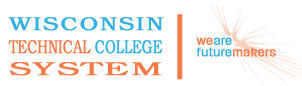 WTCS Repository10-809-196  Intro to SociologyCourse Outcome SummaryCourse InformationPre/CorequisitesCourse CompetenciesDescriptionIntroduces students to the basic concepts of sociology: culture, socialization, social stratification, multi-culturalism, and the five institutions, including family, government, economics, religion, and education. Other topics include demography, deviance, technology, environment, social issues, social change, social organization, and workplace issues.Total Credits3.00PrerequisiteEach Wisconsin Technical College determines the General Education course prerequisites used by their academic institution. If prerequisites for a course are determined to be appropriate, the final Course Outcome Summary must identify the prerequisites approved for use by the individual Technical College.1Describe sociological perspectives related to current issues, problems, and/or institutionsAssessment Strategiesin an oral, visual, and/or written presentationCriteriaPerformance will be successful when:learner describes the basic premises of the theoretical perspectives, conflict, functionalism, and symbolic interactionlearner analyzes issues, problems, institutions, and the workplace from each of the theoretical perspectives2Analyze the importance of culture within societiesAssessment Strategiesin an oral, visual, and/or written presentationCriteriaPerformance will be successful when:learner uses sociological terms in contextlearner differentiates various dimensions of culturelearner analyzes the behaviors which emanate from differing value systemslearner examines the experiences of recent immigrant groups to Wisconsinlearner evaluates challenges and opportunities in a multi-cultural environment3Summarize the influence of socialization on human behaviorAssessment Strategiesin an oral, visual, and/or written presentationCriteriaPerformance will be successful when:learner uses sociological terms in contextlearner outlines the socialization process through the life spanlearner assesses the impact of socialization agents (family, peers, religion, education, media, corporate culture, etc..)learner analyzes the process and outcomes of both gender socialization and male and female roles4Apply deviance theories.Assessment Strategiesin an oral, visual, and/or written presentationCriteriaPerformance will be successful when:learner uses sociological terms in contextlearner differentiates between deviance and criminalitylearner applies deviance theories to workplace and social problems5Analyze the power of groups to influence behavior.Assessment Strategiesin an oral, visual, and/or written presentationCriteriaPerformance will be successful when:learner uses sociological terms in contextlearner describes characteristics of a grouplearner identifies group influences on personal and occupational behaviors6Assess the consequences of social, racial, ethnic, gender, age, sexual orientation, and other inequitiesAssessment Strategiesin an oral, visual, and/or written presentationCriteriaPerformance will be successful when:learner uses sociological terms in contextlearner distinguishes among the experiences of categories of people who are faced with discriminationlearner summarizes the social consequences of prejudice and discriminationlearner examines the functions of ethnocentricity and cultural relativismlearner evaluates challenges and opportunities in a multi-cultural work environment and in society7Evaluate the impact of global/international changes (environment, technology, population, etc.) on society.Assessment Strategiesin an oral, visual, and/or written presentationCriteriaPerformance will be successful when:learner uses sociological terms in contextlearner describes the evolution of society, from hunting and gathering through post-industriallearner summarizes the consequences of technological change to personal and occupational lifelearner summarizes the consequences of other changes (social, population, environment, political, etc..)learner determines how changes in one institution impact other institutionslearner analyzes changes resulting from social movements and collective behavior8Analyze how institutions (economy, family, religion, political systems, and education, etc.) function in society.Assessment Strategiesin an oral, visual, and/or written presentationCriteriaPerformance will be successful when:learner uses sociological terms in contextlearner identifies characteristics of each institutionlearner applies theoretical perspectives to social institutionslearner articulates the current political issues associated with the major social institutions9Assess the impact of social stratification.Assessment Strategiesin an oral, visual, and/or written presentationCriteriaPerformance will be successful when:learner uses sociological terms in contextlearner describes the distribution of society's rewardslearner outlines the criteria for inclusion in socio-economic classeslearner relates age, race, gender, geographic region, employment, education, and other characteristics to class statuslearner applies theoretical perspectives to class statuslearner describes the process by which society's rewards are unequally distributed and contributes to social problems10Apply sociological perspectives related to current issues, problems, and/or institutionsAssessment Strategiesin an oral, visual, and/or written presentationCriteriaPerformance will be successful when:learner analyzes social problems from a global perspectivelearner describes how social structures impact social problemslearner assesses individual responsibility in relation to social conditions